Ffurflen Gais Cronfa Ariannol Wrth Gefn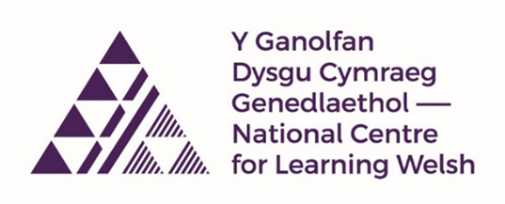 Financial Contingency Fund Claim FormRhowch fanylion pellach i egluro unrhyw ateb uchod, gan gynnwys eglurhad am y ystyriaethau ariannol, i gefnogi’ch cais. Please provide further details to clarify any of the above answers, including explanation of the financial considerations faced, to support your application.Parhewch ar dudalen arall os oes angen Continue on seperate sheet if requiredCofiwch:Mae uchafsymiau y gellir eu hawlio, a ni ddylid ceisio hawlio yn fwy na’r symiau yn y polisi. Gweler y polisi am fwy o fanylion. Cofiwch, mae’n rhaid cynnwys y dystiolaeth angenrheidiol yn unol â’r polisi. Ni fydd taliad yn cael ei weithredu heb y dystiolaeth gywir. Gwiriwch y polisi am y wybodaeth.Remember:There are limits to what can be claimed, and the amounts claimed should not exceed the allowance in the policy – please see policy for further details.Remember to include the necessary evidence as outlined in the policy. No payment will be made without the correct evidence. See policy for further details.Anfonwch at Please send tocyllid@dysgucymraeg.cymru neu  orSwyddog Trefniadaeth, Y Ganolfan Dysgu Cymraeg Genedlaethol, Y Llwyfan, Heol y Coleg, Caerfyrddin, SA31 3EQAm fwy o fanylion, ewch i’n gwefan: https://dysgucymraeg.cymru/cymorth/cronfa-ariannol/For more information, go to our website:https://learnwelsh.cymru/support/financial-support/Gwybodaeth Dysgwr  Learner DetailsGwybodaeth Dysgwr  Learner DetailsGwybodaeth Dysgwr  Learner DetailsEnw Llawn Full NameCyfeiriad  AddressTref/Dinas  Town/CitySir  CountyCod Post  Post CodeRhif Ffôn  Phone NumberE-bost  E-mailDyddiad Geni Date of BirthManylion Banc (ar gyfer y taliad) Bank Details (to receive payment)Manylion Banc (ar gyfer y taliad) Bank Details (to receive payment)Manylion Banc (ar gyfer y taliad) Bank Details (to receive payment)Enw’r Cyfrif  Account NameCod Didoli  Sort CodeRhif Cyfrif  Account NumberEnw’r Banc  Bank NameManylion Cwrs  Course DetailsManylion Cwrs  Course DetailsManylion Cwrs  Course DetailsDarparwr Cwrs  Course ProviderEich Rhif Cofrestru Your Registration NumberCyfeirnod y Cwrs Course Reference NumberTiwtor y Cwrs Course TutorLleoliad y CwrsCourse LocationCyfnod y Cais  Claim PeriodCyfnod y Cais  Claim PeriodCais o  Claim start dateHyd at Claim end date(xx/xx/xxxx)(xx/xx/xxxx)Meini prawf cymhwysedd Eligibility criteriaMeini prawf cymhwysedd Eligibility criteriaCadarnhaf fod y canlynol yn berthnasol i mi: (rhaid i chi gadarnhau pob datganiad i fod yn gymwys)I confirm that the following apply to me: (you must confirm all statements to be eligible)Cadarnhaf fod y canlynol yn berthnasol i mi: (rhaid i chi gadarnhau pob datganiad i fod yn gymwys)I confirm that the following apply to me: (you must confirm all statements to be eligible)Basai’n anodd cael mynediad i’n hastudiaethau heb gymorth gan y Gronfa achos fod ystyriaethau ariannol yn rhwystr It would be difficult to access my studies without support from the Fund due to financial considerations being a barrier Rwyf wedi cofrestru ar gwrs Dysgu Cymraeg gydag un o Ddarparwyr Y Ganolfan Dysgu Cymraeg GenedlaetholI have registered for a learning Welsh course with one of the National Centre for Learning Welsh providersRwyf yn 16 mlwydd oed neu hŷn ar 31 Awst 2023I am 16 years old, or older, on 31 August 2023Rwyf yn breswylydd sefydlog, cyfreithiol, yn y DU, a hynny ers o leiaf 3 blynedd; neu rwyf yn cwrdd â'r amodau preswylio yn y Canllaw Cymhwysedd Dysgwyr ar gyfer cyllid ôl-16 I am a settled, legal, UK resident for at least 3 years; or I meet the conditions of residence in the Learner Eligibility Guide for post-16 fundingGwybodaeth bellach Further informationGwybodaeth bellach Further informationTiciwch unrhyw flwch sy'n berthnasol i chi: Please tick any box that applies to you:Ticiwch unrhyw flwch sy'n berthnasol i chi: Please tick any box that applies to you:Rwyf wedi fy nghofrestru yn anablI am registered disabledRwyf yn rhiant gydag anghenion gofal plant (plant o dan 18 mlwydd oed)A parent with childcare needs (children under 18 years old)Rwyf yn rhiant sengl gydag anghenion gofal plant (plant o dan 18 mlwydd oed) A single parent with childcare needs (children under 18 years old)Rwyf yn ofalwyr, wedi derbyn gofal, neu ar brawf, neu ddysgwr yr ystyrir eu bod o dan risg am reswm arall A carer; have been in care, on probation or are otherwise considered at riskRwyf ar incwm isel (gall hyn gynnwys rhai ddim yn gymwys i gael cymhorthdal incwm neu ddysgwyr o deuluoedd ar incwm isel) On low income, including learners who do not qualify for income support, or students from low income familiesYn wynebu anawsterau ariannol penodol oherwydd na fydd y teulu yn derbyn elfen plant y credyd cynhwysol ar 1 Medi sy’n dilyn eu penblwydd yn 19 Facing particular financial difficulties because their families will cease to receive the children element of universal credit as of the 1st September following their 19th birthdayYn preswylio mewn ardal â lefel gyffredinol o 190 neu is yn ôl rhestr sgorio WIMD y Llywodraeth (Defnydd Swyddfa yn unig) Resident in an area with an overall ranking of 190 or less according to the latest Welsh Index of Multiple Deprivation (Office Use only)Math o GostDyddiadManylion (gan gynnwys cyfanswm milltiredd os yn hawlio teithio)SwmAtodir Derbynneb?  Cost TypeDateDetails(including mileage details if claiming travel costs)AmountReceipt Attached?CYFANSWM HAWLIAD     TOTAL CLAIMCYFANSWM HAWLIAD     TOTAL CLAIMCYFANSWM HAWLIAD     TOTAL CLAIM£Crynodeb Cais (manylion i’w rhoi ar y ffurflen gostau ar dudalen 3)Claim Summary (details to be provided on costs form on page 3)Crynodeb Cais (manylion i’w rhoi ar y ffurflen gostau ar dudalen 3)Claim Summary (details to be provided on costs form on page 3)Cyfanswm Hawliad Gofal PlantChildcare Claim Amount£  Cyfanswm Hawliad Ffi ArholiExam Fee Claim Amount£  Cyfanswm Hawliad Adnoddau Resources Claim Amount£  Cyfanswm Hawliad Anabledd Disability Claim Amount£Cyfanswm Hawliad Costau Teithio Travelling Costs Claim Amount£Cyfanswm Cais (cydfynd a’r ffurflen gostau)Total Claim (balances to costs form)£         Datganiad Dysgwr Learner DeclarationDatganiad Dysgwr Learner DeclarationDatganiad Dysgwr Learner DeclarationCadarnhaf fod yr wybodaeth ar y ffurflen hon yn gywir a chyflawn a chytunaf y gall Y Ganolfan Dysgu Cymraeg Genedlaethol ofyn am wybodaeth bellach angenrheidiol mewn perthynas a’r cais.Cadarnhaf fod yr wybodaeth ar y ffurflen hon yn gywir a chyflawn a chytunaf y gall Y Ganolfan Dysgu Cymraeg Genedlaethol ofyn am wybodaeth bellach angenrheidiol mewn perthynas a’r cais.Cadarnhaf fod yr wybodaeth ar y ffurflen hon yn gywir a chyflawn a chytunaf y gall Y Ganolfan Dysgu Cymraeg Genedlaethol ofyn am wybodaeth bellach angenrheidiol mewn perthynas a’r cais.I confirm that the information on this form is correct and complete, and that I understand that The National Centre for Learning Welsh can ask for additional information in relation to the claim.I confirm that the information on this form is correct and complete, and that I understand that The National Centre for Learning Welsh can ask for additional information in relation to the claim.I confirm that the information on this form is correct and complete, and that I understand that The National Centre for Learning Welsh can ask for additional information in relation to the claim.Enw NameLlofnod SignatureDyddiad Date